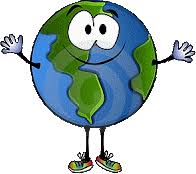 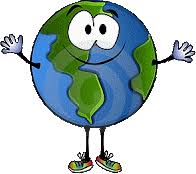 HRVATSKI JEZIK                                                                                VJERONAUKMATEMATIKAU ubirci zadataka riješi str. 